Retroalimentación Guía N° 17 Educación Física y Salud 2° básico.Observa las imágenes y encierra con un círculo los elementos que te protegen de tener un accidente en las clases de educación física.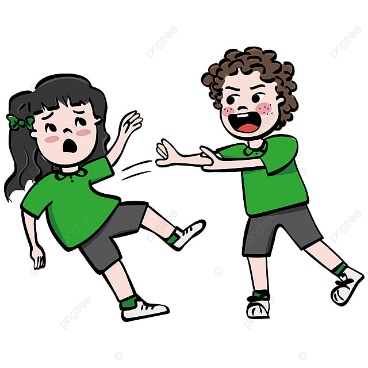 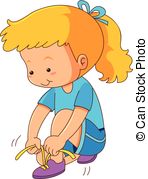 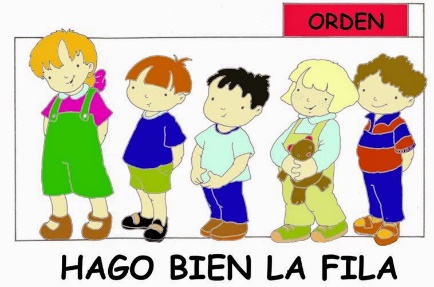 ¿Cuál de estas dos imágenes corresponde a un juego de calentamiento?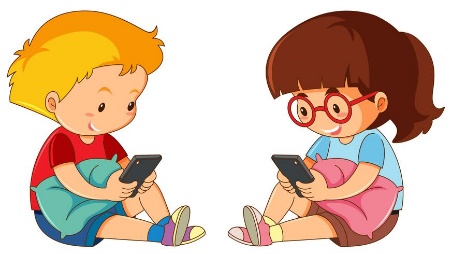 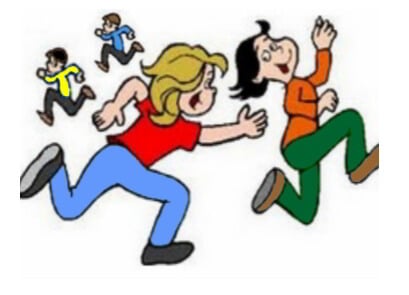 Une con una línea según corresponda a las partes del calentamiento.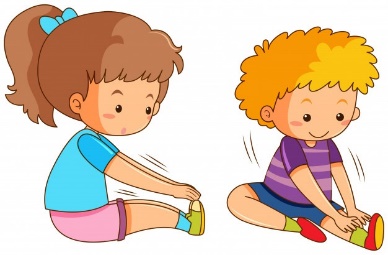 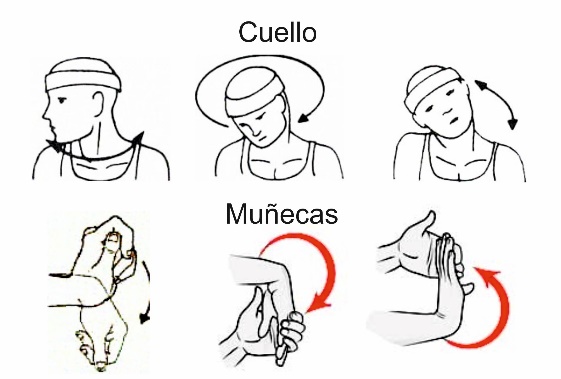 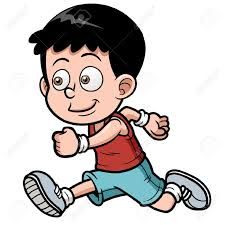 Encierra en un círculo según corresponda. ¿Cuál de estas imágenes corresponde al cuidado de nuestra higiene?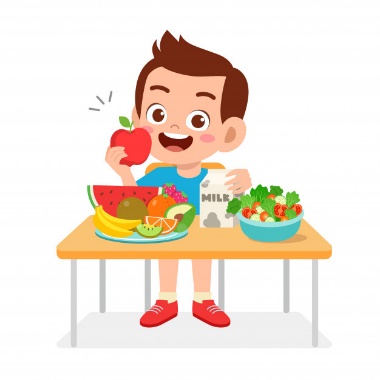 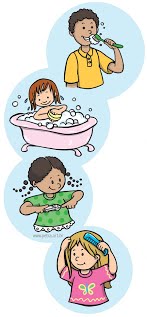 Encierra en un círculo.  Ahora que viene el verano ¿Cómo debo protegerme del sol?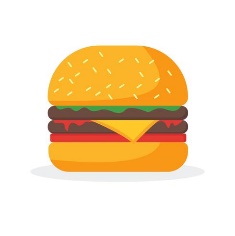 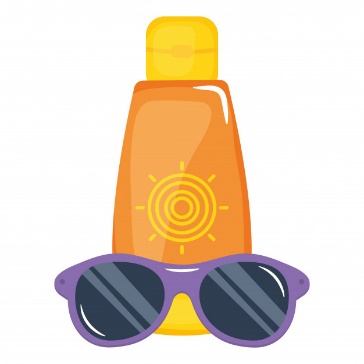 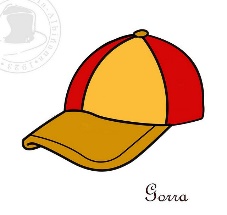 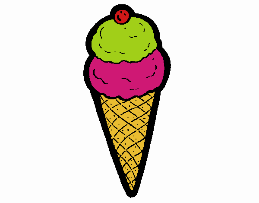 Encierra en un círculo ¿Cómo debo cuidarme del coronavirus? 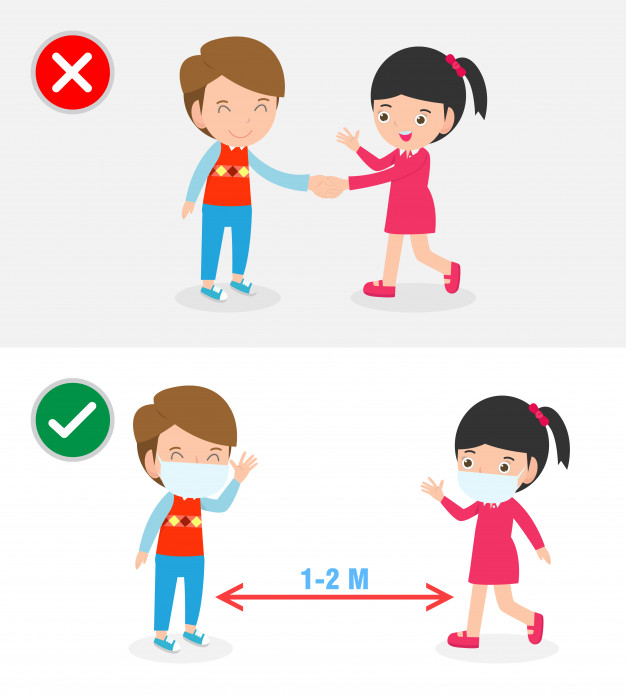 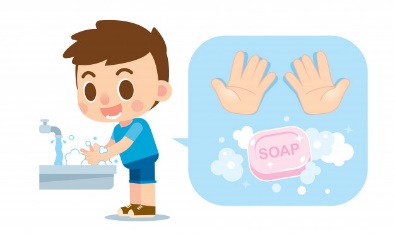 Responde V si es Verdadero o con una F si es Falsa:__F__ El andar en bicicleta sin casco e Hidratarse durante el ejercicio corresponde a un comportamiento seguro. El casco es necesario ya que me da seguridad y me protege.__F__ El autocuidado es el cuidado que debo tener por los demás. Es el cuidado  de nuestro propio cuerpo.___V__ Es importante realizar un calentamiento antes de la actividad física.Encierra en un círculo los 3 ejemplos de autocuidado: